Thursday 4th February 2021                       Speech Bubbles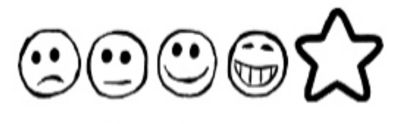 Can I write what the characters say?Can I use my sounds to spell my words?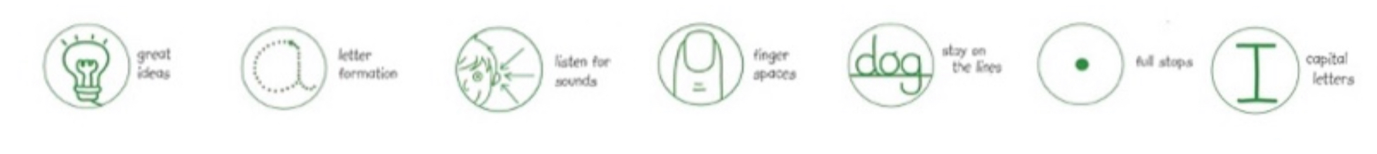 